Preparing Fruits and Vegetables QuizIf someone doesn’t like a fruit or vegetable after trying it once, don’t serve it again. They will never like it.True			FalseThe first thing you should do before preparing fruit or vegetables is wash your hands with soap and water for 20 seconds. True			FalseIn order to get produce clean enough, it is recommended that you wash it with a special fruit and vegetable soap.True			FalseRoasting, grilling, and steaming are three of the healthy ways to prepare vegetables.True			FalseOne way to get other people to eat more fruits and vegetables is to eat them yourself.  True			False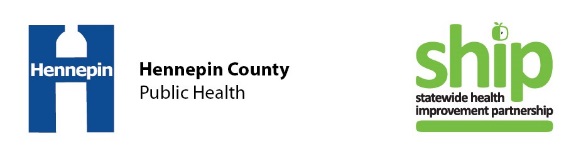 